Name_________________________________________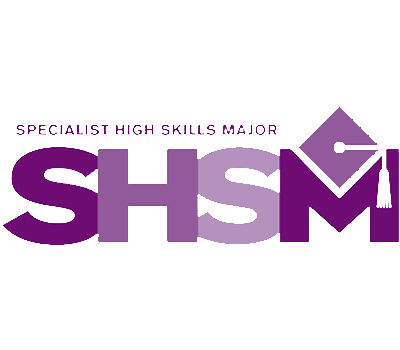 Year of Graduation ________Hospitality and Tourism*you must have required pre-requisites to select ALL courses*Major Credits (Pick 4 credits)English Credits (Pick one credit)Math Credits  (Pick one credit)Other Required Credits  (Pick one credit)Co-op Credits*Please return to Guidance*Grade 11 OptionsCGG3O  Travel and TourismSCH3U  ChemistryTFC3E  Hospitality and TourismTFJ3E  Hospitality and TourismTFJ3C  Hospitality and TourismTXJ3E  Hairstyling and AestheticsGrade 12 OptionsHFA4C  Nutrition and HealthHFA4U  Nutrition and HealthSCH4U  ChemistryTFC4E  Hospitality and TourismTFJ4C  Hospitality and TourismTXJ4E  Hairstyling and AestheticsTKA4Y  Dual Credit with Mohawk CollegeTXF4Y  Dual Credit with Mohawk CollegeENG3C  CollegeENG3E  WorkplaceENG3U  UniversityENG4C  CollegeENG4E  WorkplaceENG4U  UniversityOLC4O  Literacy CourseGrade 11 OptionsMBF3C  Foundations for College MathMCF3M  Functions and ApplicationsMCR3U  FunctionsMEL3E  Math for Work and Everyday LifeGrade 12 OptionsMAP4C1  Foundations for College MathMCT4C1  Math for College TechnologyMDM4U1  Data ManagementMHF4U1  Advanced FunctionsMCV4U1  Calculus and VectorsGrade 11 OptionsBAF3M  Financial AccountingBDI3C  EntrepreneurshipBMI3C  Marketing: Goods, Services, EventsSBI3C  BiologySBI3U  BiologySVN3E  Environmental ScienceSVN3M  Environmental ScienceGrade 12 OptionsBOG4E  Becoming a ManagerBOH4M  Management FundamentalsMEL4E  Math for Work and Everyday LifeOLC4O  Literacy CourseSCH4C  ChemistrySNC4M  Science2 credits of Co-op